BAB IIIMETODE PENELITIANKerangka PenelitianKerangka penelitian merupakan sekumpulan konsep pemecahan masalah yang disusun secara sistematis dalam bentuk bagan. Kerangka penelitian dibuat agar penelitian yang dilakukan berjalan sesuai konsep yang telah ditetapkan.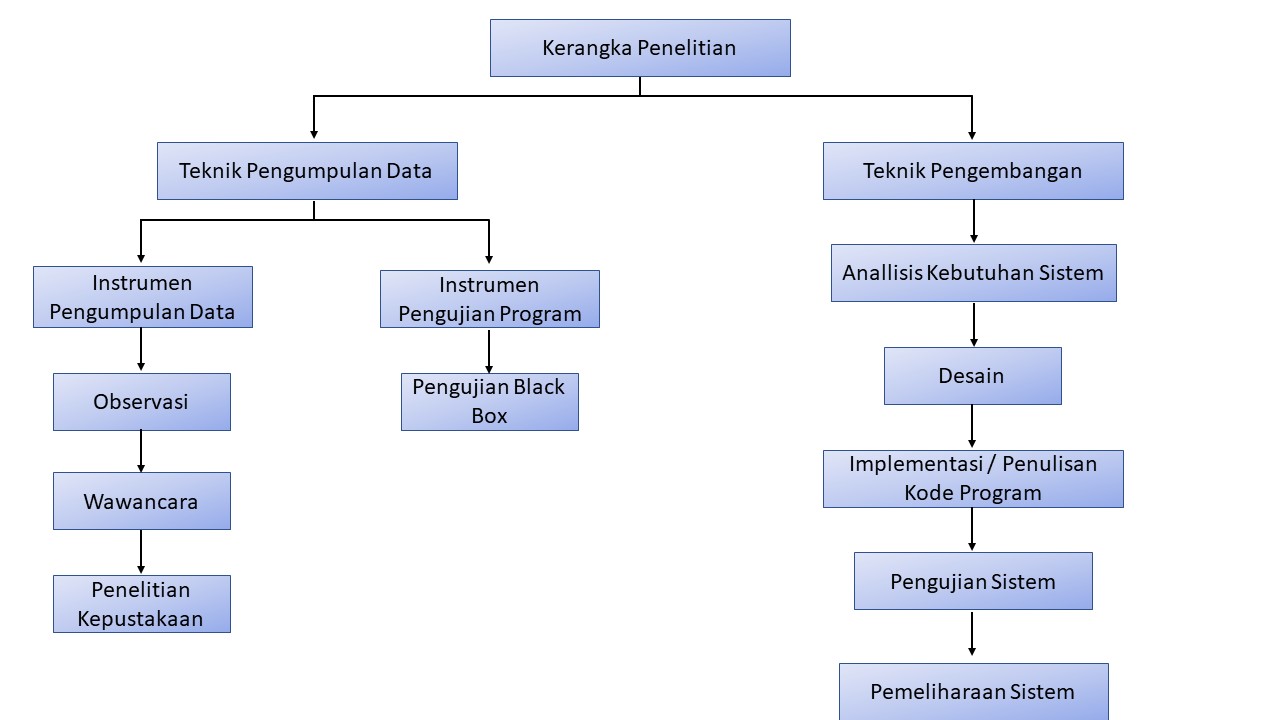 Gambar 3.1. Kerangka Penelitianpenjelasan dari kerangka penelitian di atas adalah sebagai berikut :Teknik Pengumpulan DataTeknik penugmpulan data merupakan tahapan awal dalam melakukan penelitian karena tujuan utama dilakukan penelitian adalah untuk mendapatkan data. Pada penelitian ini terdapat dua cara dalam mengumpulkan data antara lain instrumen pengumpulan data dan instrumen pengujian data.Instrumen pengumpulan dataInstrumen pengumpulan data dapat dilakukan dengan cara observasi, wawancara dan studi pustaka.ObservasiPada penelitian ini, observasi yang dilakukan adalah mengamati sistem penjualan kacamata dan sistem pencatatan yang digunakan pada Gajah Optik. Data-data yang didapatkan dari hasil observasi berupa catatan-catatam hasil transaksi yang dilakukan oleh para karyawan Gajah Optik dengan rincian tabel sebagai berikut :Tabel 3.1 Rincian Kegiatan ObservasiWawancaraWawancara merupakan kegiatan yang dilakukan dengan cara tatap muka melalui tanya jawab secara langsung kepada pihak yang bersangkutan dengan penelitian untuk mendapatkan suatau informasi dan keterangan mengenai  permasalahan pada Gajah Optik, Adapun pertanyaan-pertanyaan yang diajukan peneliti kepada Pengelola dan karyawan Gajah Optik adalah sebagai berikut :Tabel 3.2. Rincian Draf WawancaraStudi PustakaDilakukan dengan membaca serta mempelajari bahan-bahan tertulis seperti buku, jurnal atau referensi yang ada kaitannya dengan penyusunan skripsi ini untuk mendukung suatu teori dalam penyelesaian masalah pada sistem yang akan dibuat.Instrumen Pengujian ProgramPengujian yang dilakukan oleh peneliti adalah dengan cara pengujian
internal dan eksternal. Pengujian Internal Ketika sistem telah selesai dibuat, selanjutnya dilakukan uji coba terlebih dahulu pada aplikasi untuk meminimalisir adanya kekurangan pada aplikasi yang dibuat serta memastikan bahwa aplikasi tersebut telah sesuai dengan keinginan user. Pengujian program menggunakan metode BlackBox Testing untuk mengetahui apakah aplikasi yang dibuat telah berfungsi dengan benar. Adapun hasil dari pengujian BlackBox Testing yang dilakukan oleh peneliti sebagai berikut :Tabel 3.3. Draf Pengujian Blackbox TestingPengujian EksternalPada tahap pengujian ini yang akan dilakukan dengan instansi yang bersangkutan atau tempat penelitian menguji program, pengujian ini melibatkan beberapa responden yaitu Admin dan beberapa Sales Gajah Optik. Berikut adalah draf pertanyaan pada saat pengujian ekstetrnal  :Table 3.4 Draf pertanyaan uji eksternalKeterangan :SS 		: Sangat SetujuS 			: SetujuKS 		: Kurang SetujuTS 		: Tidak SetujuSTS 		: Sangat Tidak SetujuTeknik PengembanganPada penelitian ini metode pengembangan sistem yang digunakan adalah metode waterfall. Metode waterfall merupakan suatu proses pengembangan perangkat lunak secara berurutan, setiap tahap pada metode ini terus mengalir ke bawah yang artinya setiap tahap harus diselesaikan terlebih dahulu sebelum melanjutkan ke tahap berikutnya. Metode ini meliputi analisis kebutuhan sistem, desain sistem, implementasi atau penulisan kode program, pengujian dan pemeliharaan sistem.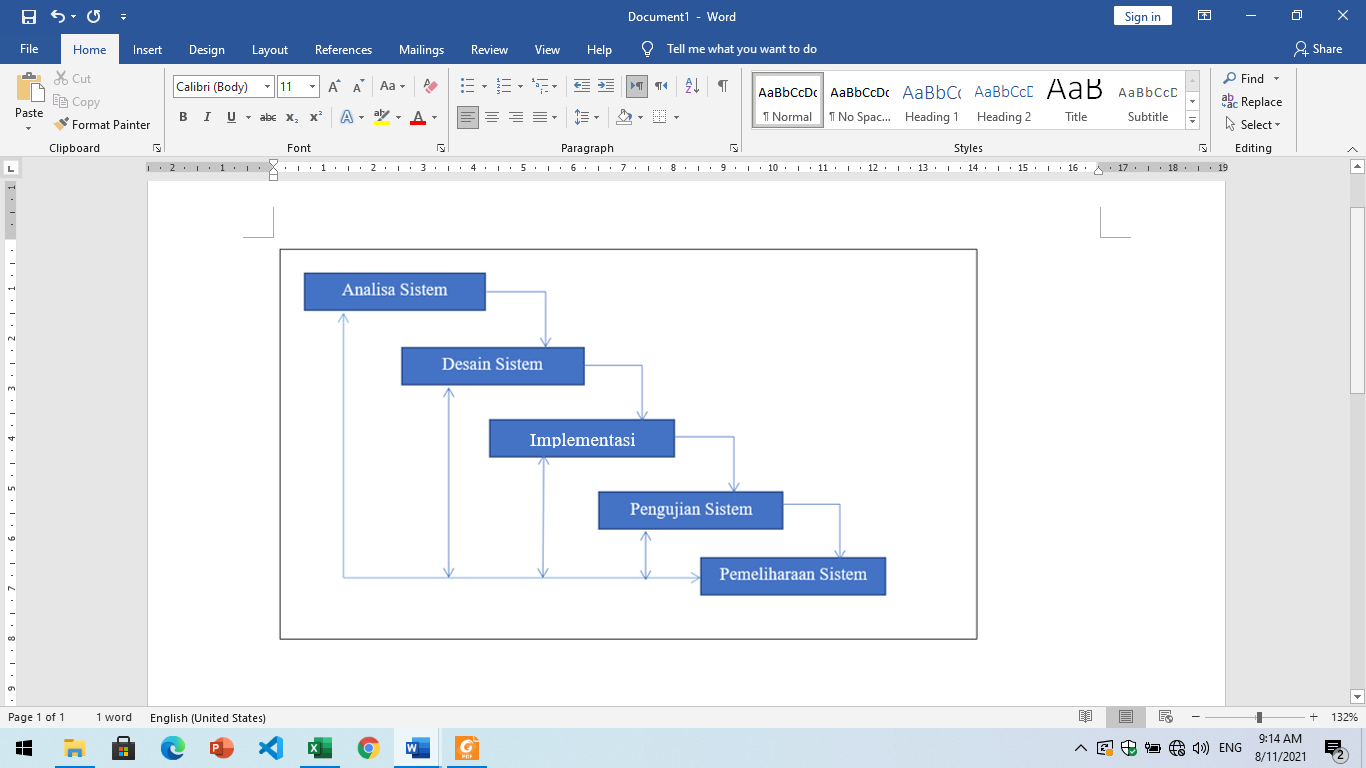 Gambar 3.2. Metode WaterfallAdapun tahapan-tahapan yang akan dilakukan adalah sebagai berikut:Analisapada tahap ini penulis melakukan analisa permasalahan yaitu sales melakukan transaksi penjualan kacamata kepada konsumen secara manual, yaitu dengan cara mencatat transaksi ke dalam buku penjualan sales serta mencatat transaksi tersebut ke nota penjualan yang nantinya akan disetorkan kepada admin.  Dalam hal ini penulis mempunyai solusi umtuk membuaut  suatu sistem dimana nantinya setiap sales memiliki akun masing-masing agar transaksi dapat dilakukan secara online melalui aplikasi berbasis web yang sudah dibuat sehingga dapat memudahkan sales dalam melakukan penjualan. Kebutuhan sistem melibatkan perangkat keras dan perangkat lunak yang meliputi alat dan bahan serta sistem yang digunakan dalam pembuatan program, diantaranya :Alat yang digunakan :Perangkat lunak : Visual Studio Code, XAMPP Control PanelPerangkat keras : Komputer atau laptopBahan yang digunakan :Data transaksiData barangData harga barangData konsumenData piutangDesainSetelah menganalisis permasalahan yang ada, tahap berikutnya yaitu desain sistem. Desain sistem ini dilakukan dengan menggunakan model penanganan sistem yang diterapkan, memahami rancangan informasi yang ada, serta mengimplementasikan model sesuai dengan keinginan user. Pemodelan sistem berupa desain antarmuka aplikasi yang akan dan diimplementasikan dengan baik dan menarik.ImplementasiSetelah membuat desain sistem, langkah berikutnya yang dilakukan yaitu penulisan kode program yang merupakan penerjemah dari rancangan yang sudah dibuat dengan menggunakan perintah-perintah yang dapat dimengerti oleh komputer. Dalam pembuatan aplikasi penjualan kacamata ini penulis menggunakan bahasa pemrograman web.PengujianSetelah pembuatan sistem selesai, kemudian dilakukan uji coba terlebih dahulu sebelum diserahkan kepada user. Jika sistem aplikasi tidak sesuai dengan keinginan user, maka akan dilakukan revisi dan pengujian ulang.PemeliharaanSetelah melakukan pengujian terhadap sistem yang dibuat, tahap berikutnya yaitu peerawatan dan pemeliharaan sistem. Ketika dijalankan kemungkinan masih ada errors yang tidak ditemukan sebelumnya, atau ada penambahan fitur-fitur pada aplikasi yang dibuat. Oleh karena itu diperlukan adanya perawatan dan pengembangan sistem, validasi data dan pembaruan data.TanggalBagianTempatUraian Kegiatan19 April 2021AdminGajah OptikMelakukan observasi kepada admin dengan penyesuaian pembuatan program aplikasi20 April 2021SalesGajah OptikMengambil informasi terkait proses penjualanBagianUraianPengelola OptikApa kendala yang dialami dalam proses penjualan pada Gajah Optik?AdminApa kendala yang sering dialami oleh bagian admin pada Gajah optik?SalesTransaksi apa saja yang dilakukan oleh sales?SalesBagaimana tahapan proses transaksi yang dilakukan oleh sales?No.Unit UjiTarget yang ingin dicapaiTarget yang diharapkanKeteranganKeteranganNo.Unit UjiTarget yang ingin dicapaiTarget yang diharapkanYaTidak1.Form loginUsername dan password benar kemudian klik tombol loginMenampilkan halaman utama2.Pengelolaan data userMengisi semua inputan dan klik tombol simpan, klik tombol edit, dan klik tombol hapusMenyimpan ke database3.Pengelolaan data pelangganMengisi inputan dan klik tombol simpan, klik tombol edit, klik tombol hapusMenyimpan ke database4. Pengelolahan data supplierMengisi semua inputan dan klik tombol simpan, klik tombol edit, dan klik tombol hapusMenyimpan ke database5.Pengelolahan data-data barangMengisi semua inputan dan klik tombol simpan, klik tombol edit, dan klik tombol hapusMenyimpan ke database6.Pengelolahan data merk barangMengisi semua inputan dan klik tombol simpan, klik tombol edit, dan klik tombol hapusMenyimpan ke database7. Pengelolahan data jenis barangMengisi semua inputan dan klik tombol simpan, klik tombol edit, dan klik tombol hapusMenyimpan ke database8.Pengelolahan transaksi penjualanMencari barang yang akan dibeli, memasukkan ke tabel penjualan, mengisi jumlah yang harus dibayarkan, klik tombol process paymentMenyimpan ke database9.Pengelolahan data riwayat tr ansaksiKlik tombol printMenyimpan ke database10.Pengelolahan data laporanMelakukan filter laporan, menampilkan laporan dan cetak laporanBerhasil menampilkan laporan sesuaifilter dan cetak laporan bentuk pdfNoPertanyaanJawabanJawabanJawabanJawabanJawabanNoPertanyaanSSSKSTSSTS1Apakah aplikasi ini mempermudah dalam melakukan transaksi penjualan ?2Apakah aplikasi ini memudahkan dalam perekapan laporan ?3Apakah fitur-fitur ini menarik dan sesuai dengan kebutuhan ?4Apakah sistem ini sangat layak untuk digunakan ?5Apakah tidak ada kendala atau error pada saat mengoprasikan aplikasi ini ?